Załącznik Nr 2 do Zasad stanowiących                        załącznik do Zarządzenia Nr 1/2021Dyrektora PUP w Przemyślu  z dnia 18 stycznia 2021 r.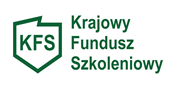                                                  KARTA OCENY WNIOSKU                        załącznik nr 2Wnioskodawca: …………………………………………………………………………………I. Ocena formalna:            ……………………………………………………….(data i podpis osoby/osób dokonującej oceny formalnej)			II. Ocena merytoryczna: W przypadku niewystarczających środków KFS, wnioski będą rozpatrywane w kolejności  uzyskanych  punktów. Jeżeli wnioski uzyskają tą samą liczbę punktów decyduje data wpływu do PUP.……………………………………………………….(data i podpis osoby/osób dokonującej oceny wniosku )NEGOCJACJE TAK/NIE*IV. Sposób rozpatrzenia wniosku:* niepotrzebne skreślić1.Czy podmiot jest pracodawcą? tak                      nie         2.Czy pracodawca posiada siedzibę lub prowadzi działalność na terenie powiatu przemyskiego lub miasta Przemyśl.tak                      nie3.Spełnienie warunków koniecznych do udzielenia pomocy de minimistak                     nie         nie dotyczy4. Czy osoba/osoby, które mają być objęte kształceniem jest/są pracodawcą/ pracownikami tak                      nie5.Czy realizator kursów posiada dokument, na podstawie, którego prowadzi  pozaszkolne formy kształcenia ustawicznego  tak                      nie6Zgodność wnioskowanych działań z ustalonymi priorytetami wydatkowania środków KFS tak                      nie7.Uzasadnienie wniosku:W tym  uzasadnienie planowanych działań kształcenia z określonymi na 2021 rok priorytetami wydatkowania środków KFS,  tak                      nie8.Kompletność wniosku (załączniki):a)Oświadczenie wnioskodawcy -  Zał. nr 1 tak                     nieb)Oświadczenie wnioskodawcy -  Zał. nr 2 tak                     niec)Oświadczenie lub zaświadczenia                             o otrzymanej pomocy publicznej i pomocy          de minimis tak                     nied)Formularz pomocy de minimis tak                     nie         e)Kopia dokumentu potwierdzającego oznaczenie formy prawnej prowadzonej działalności w przypadku braku wpisu do Krajowego Rejestru Sądowego lub Centralnej Ewidencji i Informacji o Działalności Gospodarczejtak                     nie         nie dotyczyf)Program kształcenia ustawicznego lub zakres egzaminu tak                   nie         g)Wzór dokumentu wystawionego przez realizatora usługi kształcenia potwierdzającego kompetencje nabyte przez uczestników tak                  nie           nie dotyczyh)Pełnomocnictwo do reprezentowania pracodawcy (jeśli jest wyznaczona inna osoba nie wymieniona w dokumentach rejestrowych)tak                  nie         nie dotyczyOcenaPozytywna/Negatywna/Bez rozpatrzenia1.Zgodność kompetencji nabywanych przez uczestników kształcenia ustawicznego z potrzebami lokalnego ( zawody deficytowe w powiecie przemyskim i mieście Przemyśl) a) Wszystkie kompetencje nabywane przez uczestników kształcenia ustawicznego są zgodne                           z potrzebami rynku pracy – 20 pkt.b) Co najmniej połowa  kompetencji nabywanych przez uczestników kształcenia ustawicznego zgodnych                          z potrzebami rynku pracy: – 10 pktc) Mniej niż połowa kompetencji nabywanych przez uczestników kształcenia ustawicznego zgodnych                           z potrzebami rynku pracy –5 pktd) Kompetencji nabywanych przez uczestników kształcenia ustawicznego niezgodne z potrzebami rynku pracy- 0 pkt.- w oparciu o zawody  deficytowe -Barometr zawodów 2019 2.Koszt działań wskazany we wniosku w porównaniu z kosztami podobnych usług dostępnych na rynku ( dotyczy : kursów, studiów podyplomowych, badań lekarskich   i psychologicznych, ubezpieczenia                                od następstw nieszczęśliwych wypadków).a) Ceny wszystkich planowanych działań w ramach kształcenia ustawicznego są mniejsze lub na poziomie średnich cen rynkowych – 20 pkt.b) Ceny co najmniej połowy planowanych działań                   w ramach kształcenia ustawicznego są mniejsze lub                                  na poziomie średnich cen rynkowych – 10 pkt.c) Ceny mniej niż połowy planowanych działań w ramach kształcenia ustawicznego są mniejsze lub na poziomie średnich cen rynkowych – 0 pkt3.Posiadane przez realizatora usługi kształcenia ustawicznego finansowanej ze środków KFS certyfikaty jakości oferowanych usług kształcenia ustawicznegoa) Organizatorzy wszystkich planowanych działań w ramach kształcenia ustawicznego posiadają certyfikaty jakości usług szkoleniowych – 20 pkt.b) Organizatorzy co najmniej połowy planowanych działań w ramach kształcenia ustawicznego posiadają certyfikaty jakości usług szkoleniowych – 10 pkt.c) Organizatorzy mniej niż połowy planowanych działań w ramach kształcenia ustawicznego posiadają certyfikat jakości usług szkoleniowych – 5 pkt.(certyfikat jakości ISO, Akredytacja Kuratora Oświaty, Małopolski Certyfikat Usług Edukacyjno-Szkoleniowych oraz inne certyfikaty związane ściśle z tematyką działań zaplanowanych w ramach kształcenia ustawicznego )4.Plany dotyczące zatrudnienia osób, które będą objęte kształceniem ustawicznym finansowanym ze środków KFS:Plany dotyczące zatrudnienia osób, które będą objęte kształceniem ustawicznym finansowanym ze środków KFS:Czy pracodawca planuje zwiększyć zatrudnienie do pełnego etatu,  (dot. pracowników planowanych do objęci kształceniem, zatrudnionych                 w niepełnym wymiarze czasu pracy) lub czy pracodawca planuje  zatrudnić na czas  nieokreślony przeszkolonych pracowników (dot. pracowników zatrudnionych  na czas określony) -na podstawie uzasadnienia zawartego we wniosku  tak  - 10 pkt                   nie dotyczy  -   0 pktCzy pracodawca planuje utrzymać zatrudnienie pracowników planowanych do objęci kształceniem-na podstawie uzasadnienia zawartego we wniosku tak  - 10 pkt                   nie  -   0 pkt5. Posiadanie przez realizatora usługi kształcenia ustawicznego dokumentu, na podstawie którego prowadzi on pozaszkolne formy kształcenia ( dot. kursów).a) Organizator działań w ramach kształcenia ustawicznego prowadzi działalność szkoleniową na podstawie Wpisu do ewidencji szkół i placówek niepublicznych ( a  w przypadku studiów podyplomowych uczelnia) – 20 pkt. b) Organizator działań w ramach kształcenia ustawicznego prowadzi działalność szkoleniową na podstawie Wpisu do rejestru instytucji szkoleniowych prowadzonego przez właściwy wojewódzki urząd pracy – 10 pkt.c) Organizator działań w ramach kształcenia ustawicznego prowadzi działalność szkoleniową na innej podstawie np. wisu do Centralnej Ewidencji                       i Informacji Działalności Gospodarczej – 2 pkt                     -obliczania będzie wg. wzoru  Org. Kształcenia =Ilość punktów uzyskanych       ------------------------------------       =  pktLiczba realizatorów kształcenia      Skierowany do negocjacji:Skierowany do negocjacji: tak     nieSuma punktów:Suma punktów:Ocena:Ocena:Pozytywna/NegatywnaDostępności środków KFSDostępności środków KFS tak                                    nieZakres negocjacjiPrzed negocjacjamiPo negocjacjachcena usługi kształcenia ustawicznegoliczba osób objętych kształceniem ustawicznymRrealizator usługiprogram kształcenia ustawicznego lub zakresu egzaminuInne1. Propozycja rozpatrzenia wniosku : Proponuję odrzucić ze względu na:- niezgodność z priorytetami i KFS- brak środków -…………………………………………………Dodatkowe informacje:  …………………………………………………………………………………………………………………………..........................………………………………………………………………………………………………………………………………………………..        ………………                                      …..…………………………………………………..             Data                                                Pieczęć i podpis pracownika merytorycznego2. Propozycja rozpatrzenia wniosku :Proponuję przyjąć do realizacji.            ………………                                      …..…………………………..……………..                Data                                                Pieczęć i podpis pracownika merytorycznego3. Akceptacja Kierownika Działu: ........................................................................................................................................................            ………………                                     …..……………………………………..                  (data)                                                Pieczęć i podpis Kierownika Działu4. Decyzja Dyrektora Powiatowego  Urzędu Pracy:Przyznaję – nie przyznaję* środki Funduszu Pracy w formie KFS z przeznaczeniem na finansowanie działań na rzecz kształcenia ustawicznego pracowników/pracodawcy w kwocie 
……………… zł słownie:…………………………………....          ………………………                                             ……………………………………..                                                                                                                   Data	                                                                Pieczęć i podpis Dyrektora PUP